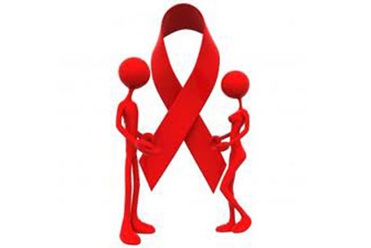 ВСЕМИРНЫЙ ДЕНЬ БОРЬБЫ СО СПИДОМВо всем мире сегодня говорят о СПИДе, о том, какую угрозу существованию человечества несет эта глобальная эпидемия. Можно вспоминать и оплакивать тех, кто уже умер или смертельно болен, можно говорить о масштабах трагедии и о том, что эта чума 20, а теперь уже и 21 века угрожает существованию человечества… 5 июня 1981 года Американский Центр контроля над заболеваниями зарегистрировал новую болезнь — СПИД (Синдром приобретенного иммунодефицита).Всемирный день борьбы со СПИДом (World AIDS Day) впервые отмечался 1 декабря 1988 года после того, как на встрече министров здравоохранения всех стран прозвучал призыв к социальной терпимости и расширению обмена информацией по ВИЧ/СПИДу.Ежегодно отмечаемый 1 декабря Всемирный день борьбы со СПИДом служит делу укрепления организованных усилий по борьбе с пандемией ВИЧ-инфекции и СПИДа, распространяющейся по всем регионам мира. Организованные усилия направлены на укрепление общественной поддержки программ профилактики распространения ВИЧ/СПИД, на организацию обучения и предоставления информации по всем аспектам ВИЧ/СПИД. Понимая все возрастающие сложности, связанные с пандемией ВИЧ/СПИДа, ООН создала в 1996 году союз шести всемирных организаций.Всемирный день борьбы со СПИДом стал ежегодным событием в большинстве стран. Хотя 1 декабря определено как дата для проведения Дня, во многих сообществах организуется ряд мероприятий, проводимых в течение недель и дней до и после официального празднования.Красная ленточка (RedRibbon)Символом борьбы со СПИДом является красная ленточка, ни одна акция в этой области не обходится сейчас без нее. Эта ленточка как символ понимания СПИДа была задумана весной 1991 года. Ее идея принадлежит художнику Франку Муру. Он жил в провинциальном городке штата Нью-Йорк, где соседняя семья носила желтые ленты, надеясь на благополучное возвращение своей дочери-солдата из Персидского залива. Ленты как символ появились впервые во время Войны в Заливе. Зеленые ленты, похожие не перевернутую букву «V», стали символом переживаний, связанных с убийствами детей в Атланте. Художник решил, что ленточка могла быть метафорой и для СПИДа тоже. Идея была принята группой «Visual AIDS». Поскольку организация состояла из профессиональных художников и менеджеров от искусства, реклама видимого символа борьбы со СПИДом была сделана весьма удачно. Все началось очень просто. Вот отрывок из ранней рекламной листовки «Visual AIDS»: «Отрежьте красную ленту 6 сантиметров длиной, затем сверните в верхней части в форме перевернутой «V». Используйте английскую булавку, чтобы прикрепить ее к одежде».Проект «Красная ленточка» был официально начат на 45-ой ежегодной церемонии вручения наград «TonyAwards» 2 июня 2000 года. Всем номинантам и участникам было предложено (и довольно успешно) приколоть такие ленты. «Красная лента (перевернутое «V») станет символом нашего сострадания, поддержки и надежды на будущее без СПИДа. Самая большая надежда, связанная с этим проектом - это то, что к 1 декабря, Всемирному дню борьбы со СПИДом, эти ленты будут носить во всем мире». Красная лента завоевала огромную популярность. Красные ленточки все чаще появляются на отворотах пиджаков, полях шляп - везде, где только можно приколоть английскую булавку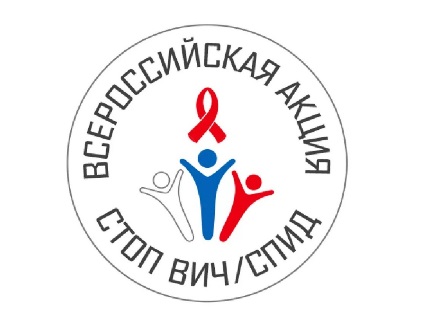 СПИД - это всеобщая трагедия, которая касается не только заразившихся, но и родных, близких и друзей. Всемирный День борьбы со СПИДом, как известно, отмечается ежегодно 1 декабря. День этот не проходит мимо школьных стен, отражаясь в акциях и внеклассных мероприятиях, целью которых является профилактика этого страшного заболевания.В  Белоберезковской СОШ№№1 с 26 ноября по 1 декабря 2020 г. проведена Всероссийская акция «СТОП ВИЧ/СПИД», приуроченная ко Всемирному дню борьбы со СПИДом (1 декабря) (далее - Всероссийская акция). Всероссийская акция проходит с целью повышения эффективности методов противодействия распространению и профилактики ВИЧ-инфекции и ориентирована на обучающихся общеобразовательных организаций, профессиональных образовательных организаций, образовательных организаций высшего образования, их родителей (законных представителей) и педагогических работников.
В рамках акции нашей школы прошли следующие мероприятия:
- на информационном стенде педагога- психолога была размещена информация, направленная на повышение знаний по вопросам борьбы с ВИЧ – инфекцией и СПИДом;
- в школьной библиотеке размещена книжная выставка «Скажите здоровью – ДА!»;- Педагогом- психологом и социальным педагогом школы были проведены беседы с обучающимися 8-11 классов (по классам) о борьбе со СПИДом. В ходе проведения бесед были рассмотрены с учащимися вопросы по широкому спектру проблематики ВИЧ -инфекции и СПИДА, затронуты способы формирования ответственности по отношению к собственному здоровью, обсуждалось развитие поведенческих навыков, способствующих уменьшению риска ВИЧ – инфекции среди молодежи.;
- среди обучающихся 8-11 классов проведен конкурс плакатов «Жизнь вне зависимостей»;- Учащиеся 8-11 классов в этот день посмотрели ролики «Что вы знаете о СПИДе», «Жизнь- это прекрасно».  Главная задача просмотра роликов заключалась в воспитании у учащихся бережного отношения к своему здоровью, толерантное отношение к больным СПИДом и формирование основ здорового способа жизни. -  Прошел конкурс плакатов «СПИДу – нет!».- Учащиеся школы приняли участие в интернет - опросе по выявлению профильной компетенции в области профилактики ВИЧ- инфекции на веб- ресурсах.                                                                                     Психолог школы        Т.М. Пучкова